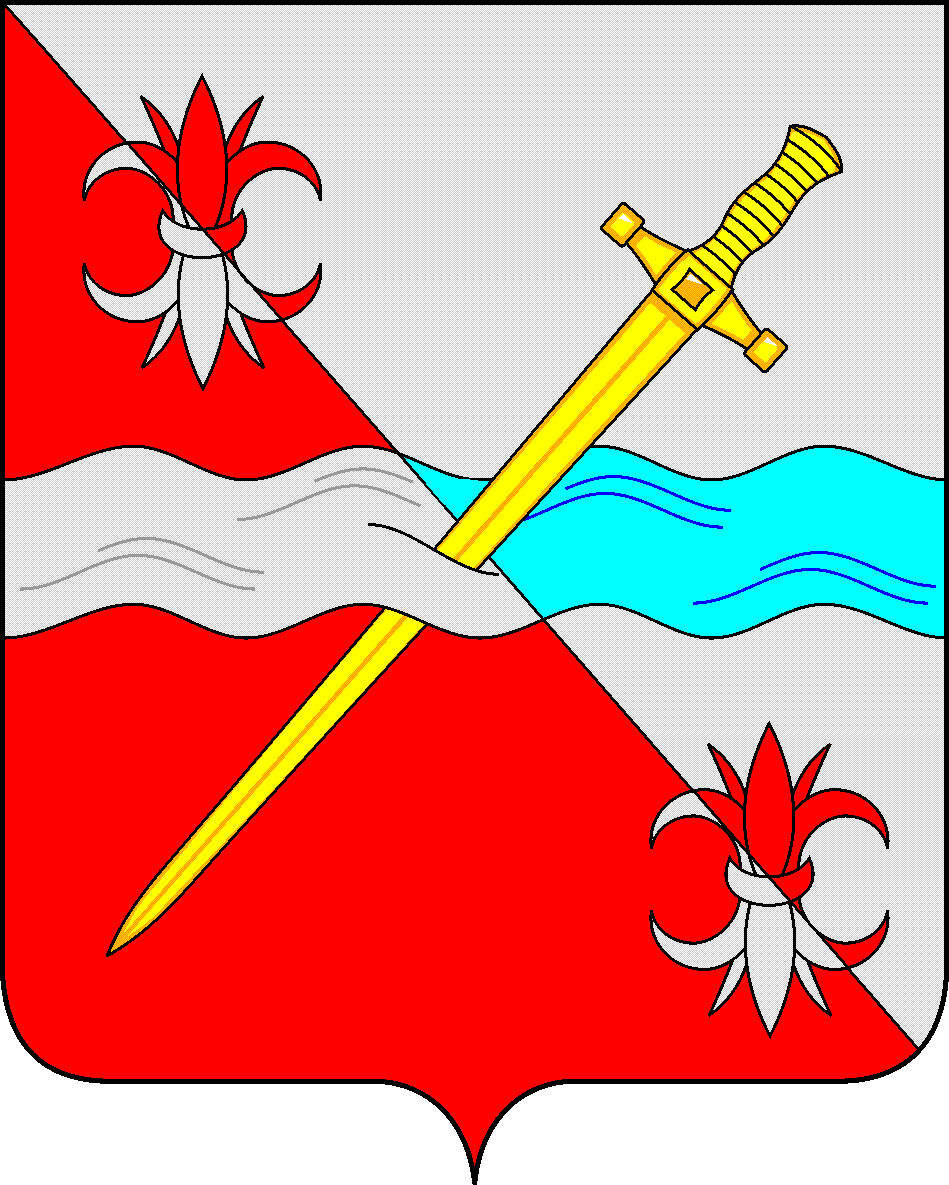 СОВЕТдепутатов Советского городского округа Ставропольского   края РЕШЕНИЕ04 августа 2023 г.                                                                                                               № 88г. Зеленокумск О Порядке уведомления муниципальными служащими Совета депутатов Советского городского округа Ставропольского края представителя нанимателя (работодателя) о намерении выполнять иную оплачиваемую работу (о выполнении иной оплачиваемой работы) В соответствии с частью 2 статьи 11 Федерального закона от 02 марта 2007 г. № 25-ФЗ «О муниципальной службе в Российской Федерации», Совет депутатов Советского городского округа Ставропольского краяРЕШИЛ:1. Утвердить прилагаемый Порядок уведомления муниципальными служащими Совета депутатов Советского городского округа Ставропольского края представителя нанимателя (работодателя) о намерении выполнять иную оплачиваемую работу (о выполнении иной оплачиваемой работы). 2. Обнародовать настоящее решение в форме размещения в сетевом издании – сайте муниципальных правовых актов Советского городского округа Ставропольского края.3. Настоящее решение вступает в силу с даты официального обнародования в форме размещения в сетевом издании – сайте муниципальных правовых актов Советского городского округа Ставропольского края. Глава Советского городского округаСтавропольского края                                                                                           С.В. ГультяевПредседатель Совета депутатовСоветского городского округаСтавропольского края         		                                                                  Н.Н. ДеревянкоУтвержденрешением Совета депутатов Советского городского округаСтавропольского краяот 04 августа 2023 г. № 88Порядокуведомления муниципальными служащими Совета депутатов Советского городского округа Ставропольского края представителя нанимателя (работодателя) о намерении выполнять иную оплачиваемую работу (о выполнении иной оплачиваемой работы)1. Настоящий Порядок уведомления лицами, замещающими должности муниципальной службы в Совете депутатов Советского городского округа Ставропольского края, для которых работодателем является Председатель Совета депутатов Советского городского округа Ставропольского края, о выполнении иной оплачиваемой работы (далее – Порядок, Председатель Совета депутатов соответственно), устанавливает процедуру предварительного уведомления лицами, замещающими должности муниципальной службы в Совете депутатов Советского городского округа Ставропольского края (далее - муниципальные служащие, Совет депутатов соответственно), о  намерении выполнять иную оплачиваемую работу, форму уведомления, а также порядок регистрации уведомлений.2. Муниципальный служащий вправе с предварительным письменным уведомлением Председателя Совета депутатов выполнять иную оплачиваемую работу, если это не повлечет за собой конфликт интересов.Муниципальные служащие письменно уведомляют Председателя Совета депутатов о намерении выполнять иную оплачиваемую работу до начала ее выполнения.Вновь назначенные муниципальные служащие, осуществляющие иную оплачиваемую работу на день назначения на должность муниципальной службы (далее – муниципальная служба), уведомляют Председателя Совета депутатов о выполнении иной оплачиваемой работы в день назначения на должность муниципальной службы.При намерении выполнять иную оплачиваемую работу, имеющую разовый характер, уведомление предоставляется муниципальным служащим один раз в отношении каждого случая выполнения иной оплачиваемой работы3. Муниципальный служащий, намеревающийся выполнять иную оплачиваемую работу, обязан:заниматься иной оплачиваемой работой только вне рабочего (служебного) времени; соблюдать при выполнении иной оплачиваемой работы требования, предусмотренные статьей 14 Федерального закона от 2 марта 2007 года № 25-ФЗ «О муниципальной службе в Российской Федерации».4. Уведомление Председателя Совета депутатов о выполнении иной оплачиваемой работы (далее - уведомление) представляется муниципальным служащим по форме согласно приложению 1 к настоящему Порядку.В уведомлении указываются следующие сведения об иной оплачиваемой работе: место работы, наименование должности, предполагаемую дату начала выполнения соответствующей работы, срок, в течение которого будет осуществляться соответствующая деятельность, иные сведения, которые муниципальный служащий считает необходимым сообщить. К уведомлению прикладывается (при наличии) копия документа, в соответствии с которым будет выполняться (выполняется) иная оплачиваемая работа (трудовой договор по совместительству, гражданско-правовой договор (авторский договор, договор возмездного оказания услуг и т.п.).5. Муниципальный служащий представляет уведомление специалисту, ответственному за ведение кадровой работы в Совете депутатов.6. Специалист, ответственный за ведение кадровой работы в Совете депутатов, в день поступления уведомления осуществляет его регистрацию в Журнале регистрации уведомлений об иной оплачиваемой работе, составленном по форме согласно приложению 2 к настоящему Порядку.7. Специалист, ответственный за ведение кадровой работы в Совете депутатов, направляет уведомление Председателю Совета депутатов в течение двух рабочих дней со дня поступления уведомления.8. Копия зарегистрированного уведомления выдается муниципальному служащему под подпись в день регистрации.9. Уведомление подлежит рассмотрению Председателем Совета депутатов в срок не позднее 3 рабочих дней со дня регистрации уведомления.10. В случае если Председатель Совета депутатов считает, что выполнение муниципальным служащим иной оплачиваемой работы не повлечет за собой конфликт интересов, то он на уведомлении ставит резолюцию "Согласовано". Уведомление с резолюцией о его рассмотрении приобщается к личному делу муниципального служащего.11. В случае если Председатель Совета депутатов считает, что выполнение муниципальным служащим иной оплачиваемой работы может повлечь за собой конфликт интересов, то уведомление с резолюцией о его рассмотрении направляется в комиссию по соблюдению требований к служебному поведению муниципальных служащих и урегулированию конфликта интересов в Совете депутатов Советского городского округа (далее - Комиссия).12. В случае если по результатам рассмотрения уведомления Комиссией принято решение о том, что выполнение муниципальным служащим иной оплачиваемой работы не повлечет за собой конфликт интересов, то уведомление с резолюцией Председателя Совета депутатов и соответствующее решение Комиссии (или выписка из протокола) приобщается к личному делу муниципального служащего.13. В случае если по результатам рассмотрения уведомления Комиссией принято решение о том, что выполнение муниципальным служащим иной оплачиваемой работы повлечет или может повлечь за собой конфликт интересов, то Председатель Совета депутатов обязан принять меры по предотвращению или урегулированию конфликта интересов в соответствии с действующим законодательством. Уведомление с резолюцией Председателя Совета депутатов и соответствующее решение Комиссии (или выписка из протокола) приобщается к личному делу муниципального служащего.14. В случае направления уведомления на рассмотрение Комиссии секретарь Комиссии информирует муниципального служащего о рассмотрении уведомления Комиссией, а также о результатах указанного рассмотрения.15. Рассмотрение уведомления Комиссией осуществляется в порядке, установленном положением о Комиссии.16. В случае изменения условий и обязательств, связанных с выполнением иной оплачиваемой работы, указанных в пункте 4 настоящего Порядка, муниципальный служащий уведомляет письменно об этом Председателя Совета депутатов в соответствии с настоящим Порядком.Рассмотрение данного уведомления осуществляется в соответствии с настоящим Порядком.17. Выполнение муниципальным служащим иной оплачиваемой работы должно осуществляться с соблюдением ограничений, запретов и требований к служебному поведению муниципального служащего, установленных Федеральным законом от 2 марта 2007 года № 25-ФЗ "О муниципальной службе в Российской Федерации".18. Невыполнение требований настоящего Порядка влечет за собой ответственность, предусмотренную законодательством о муниципальной службе.Приложение 1к Порядку уведомления муниципальными служащими Совета депутатов Советского городского округа Ставропольского края о намерении выполнять иную оплачиваемую работу (о выполнении иной оплачиваемой работы) и регистрации этих уведомлений(отметка о согласовании)____________________________________(наименование должности, инициалы, фамилия____________________________________представителя нанимателя муниципального____________________________________служащего муниципальной службы____________________________________в Ставропольском крае)____________________________________(фамилия, инициалы, наименование должности____________________________________муниципального служащего муниципальной____________________________________службы в Ставропольском крае)____________________________________Уведомлениео намерении выполнять иную оплачиваемую работу (о выполнении иной оплачиваемой работы)В соответствии с частью 2 статьи 11 Федерального закона от 02 марта 2007 г. № 25-ФЗ «О муниципальной службе в Российской Федерации» уведомляю Вас о том, что я намерен(а) в свободное от исполнения должностных обязанностей время выполнять (выполняю) иную оплачиваемую работу:______________________________________________________________________________________________________________________________________________________________________________________________________________________________________________________________________________________________________________________________________(указывается: место работы; наименование должности; предполагаемая дата начала выполнения соответствующей работы; срок, в течение которого будет осуществляться соответствующая деятельность; иные сведения)Выполнение указанной работы не повлечет за собой возникновение конфликта интересов. При выполнении указанной работы обязуюсь соблюдать запреты и требования, предусмотренные статьями 14, 14.1 и 14.2 Федерального закона от 02 марта 2007 г. № 25-ФЗ «О муниципальной службе в Российской Федерации».«___» __________ 20___ г.    ________________           ____________________                                                                               (подпись)                                           (расшифровка подписи)Приложение 2к Порядку уведомления муниципальными служащими Совета депутатов Советского городского округа Ставропольского края о намерении выполнять иную оплачиваемую работу (о выполнении иной оплачиваемой работы) и регистрации этих уведомленийЖурналрегистрации уведомлений о намерении выполнять иную оплачиваемую работу(о выполнении иной оплачиваемой работы)Регистрационный номер в журнале  регистрации уведомлений__________Дата регистрации уведомления «_____» __________ 20__   г.____________________________          (фамилия, инициалы муниципального служащего, зарегистрировавшего уведомление)________________________(подпись муниципального служащего зарегистрировавшего уведомление)N
п/пДата регистрации уведомленияФ.И.О., должность муниципального служащего, представившего уведомлениеФ.И.О., должность муниципального служащего, принявшего уведомлениеПодпись муниципального служащего, принявшего уведомлениеПодпись муниципального служащего, представившего уведомление, в получении копии уведомленияДата направления уведомления Председателю Совета депутатовДата рассмотрения уведомления, краткое содержание резолюцииСведения о рассмотрении уведомления Комиссией (в случае рассмотрения)123456789